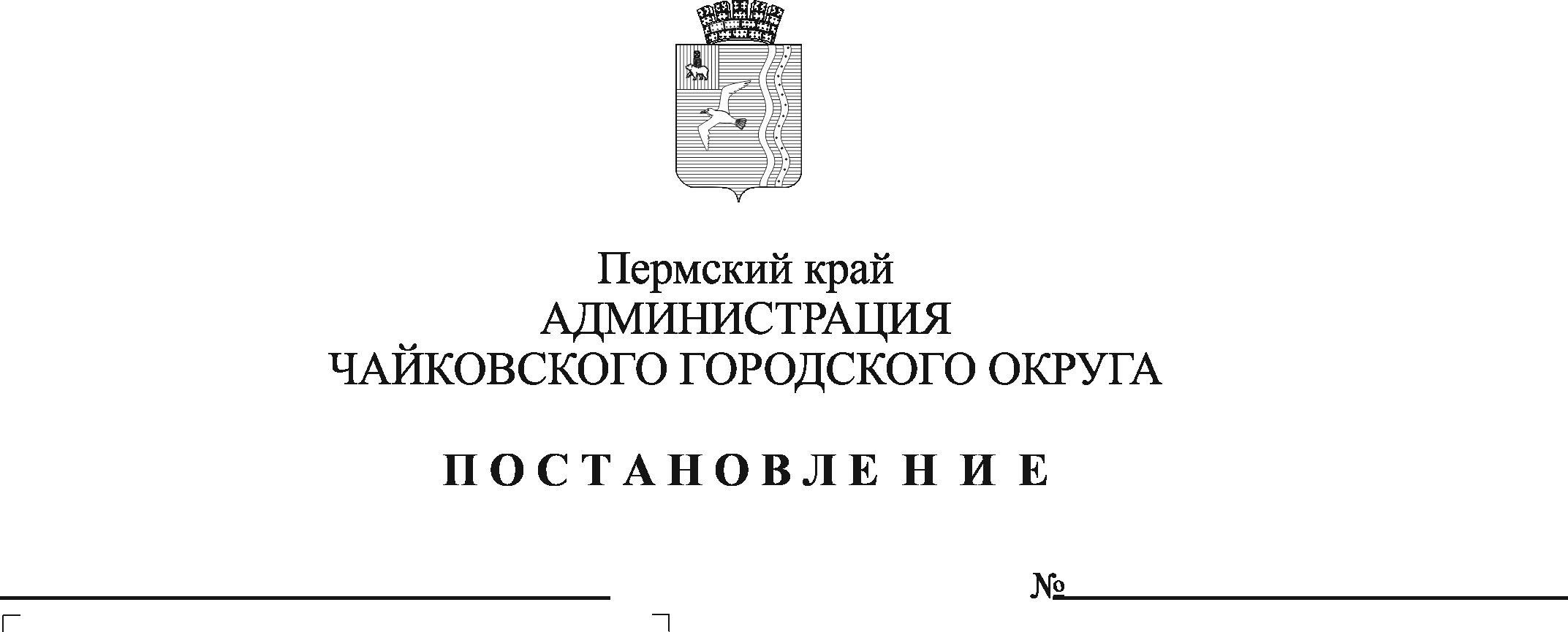 В соответствии с Федеральным законом от 6 октября 2003 г. № 131-ФЗ «Об общих принципах организации местного самоуправления в Российской Федерации», Уставом Чайковского городского округа, в целях реализации подпрограммы «Развитие сельского хозяйства» муниципальной программы «Экономическое развитие Чайковского городского округа», утвержденной постановлением администрации города Чайковского от 17 января 2019 г. № 10/1ПОСТАНОВЛЯЮ:Утвердить прилагаемые:Положение о проведении окружных конкурсов «Мастерства» и «Лучший по профессии»;Состав конкурсной комиссии.Признать утратившим силу постановление администрации Чайковского городского округа от 11 марта 2020 г. № 261 «Об утверждении Положения о проведении окружных конкурсов «Мастерства» и «Лучший по профессии».Опубликовать постановление в газете «Огни Камы» и разместить на официальном сайте администрации Чайковского городского округа.Постановление вступает в силу после его официального опубликования.Контроль за исполнением постановления возложить на заместителя главы администрации Чайковского городского округа по экономике, начальника управления.Глава городского округа –глава администрацииЧайковского городского округа				            Ю.Г. Востриков                                                                        УТВЕРЖДЕНОпостановлением администрации Чайковского городского округаот _______________ № ______Положениео проведении окружных конкурсов «Мастерства» и «Лучший по профессии»Общие положенияНастоящее Положение о проведении окружных конкурсов: «Мастерства» и «Лучший по профессии» (далее - Положение) определяет критерии оценки и условия проведения окружных конкурсов: «Мастерства» и «Лучший по профессии» (далее - Конкурсы), количество призовых мест, порядок поощрения победителей конкурсов.Конкурсы проводятся в рамках подпрограммы «Развитие сельского хозяйства» муниципальной программы «Экономическое развитие Чайковского городского округа», утвержденной постановлением администрации города Чайковского от 17 января 2019 г. № 10/1 (далее - Программа) с целью создания условий закрепления кадров на селе, усиления материальной заинтересованности специалистов и рабочих сельскохозяйственных предприятий в повышении профессионального уровня.Конкурсы проводятся Управлением экономического развития администрации Чайковского городского округа, в лице отдела сельского хозяйства (далее – отдел сельского хозяйства) путем подведения конкурсной комиссией итогов по критериям, указанным в пунктах 3.1.3, 3.2.3 настоящего Положения.Конкурсы проводятся среди работников сельскохозяйственных организаций и предприятий пищевой перерабатывающей промышленности, зарегистрированных в Чайковском городском округе.Подготовка и проведение конкурсаОбщее руководство подготовкой и организацией проведения конкурсов осуществляет отдел сельского хозяйства, который определяет дату проведения конкурсов и размещает на сайте администрации Чайковского городского округа информацию о начале приема документов на участие в конкурсах.Участники конкурсов в течение 5 дней после размещения на сайте администрации Чайковского городского округа информации о начале приема документов предоставляют в отдел сельского хозяйства заявку на участие в конкурсах по форме согласно приложениям 1 и 2 к настоящему Положению.Заявки участников конкурсов принимаются по адресу: г. Чайковский, ул. Ленина 61/1, офис 17.Условия конкурсовКонкурс «Мастерства»:Участниками конкурса являются рабочие сельскохозяйственного производства и пищевой перерабатывающей промышленности Чайковского городского округа следующих специальностей:механизаторы, трактористы машинисты широкого профиля;водители;комбайнеры;операторы машинного доения (доярки);свиноводы;телятницы;операторы – птицеводы;тепличницы;кладовщики;работники вспомогательных и обслуживающих производств (слесари, электрики, токари, газо-электросварщики, кузнецы и аналогичные специальности);рабочие пищевой перерабатывающей промышленности.Номинации участников конкурса определяются конкурсной комиссией, в зависимости от предоставленных от сельскохозяйственных организаций и предприятий пищевой перерабатывающей промышленности заявок на конкурс по форме, согласно приложению 1 и утверждаются актом подведения итогов конкурса согласно приложению 3 к настоящему Положению.Критериями оценки являются следующие показатели:наивысший показатель нормы выработки;качество работы;соблюдение трудовой дисциплины;сохранность имущества (техники, оборудования, скота).Показатели оцениваются по бальной системе.Конкурс «Лучший по профессии»:Участниками конкурса являются специалисты и руководители сельскохозяйственного производства и пищевой перерабатывающей промышленности Чайковского городского округа.Номинации участников конкурса определяются конкурсной комиссией в зависимости от предоставленных сельскохозяйственными организациями и предприятиями пищевой перерабатывающей промышленности заявок на конкурс согласно приложению 2 и актом подведения итогов конкурса согласно приложению 4 к настоящему Положению.Критерии оценки:выполнение планов сельскохозяйственного производства и перерабатывающей промышленности;своевременное качественное выполнение должностной инструкции;высокая трудовая дисциплина;отсутствие производственного травматизма.Показатели оцениваются по бальной системе.Работа конкурсной комиссии. Подведение итоговЗаседание конкурсной комиссии считается правомочным, если на ней присутствует более половины от общего числа состава комиссии. Председатель конкурсной комиссии и члены конкурсной комиссии лично присутствуют в заседаниях и не вправе делегировать свои полномочия другим лицам.Состав конкурсной комиссии определяется настоящим постановлением администрации Чайковского городского округа. В состав конкурсной комиссии входит председатель и члены конкурсной комиссии.Конкурсная комиссия:а) проверяет заявки участников конкурса на соответствие требованиям, установленным в пункте 1.4 настоящего Положения;б) заполняет на участников конкурса Оценочные листы конкурсов «Мастерства» и «Лучший по профессии» по формам согласно приложению 5 и 6 к настоящему Положению, который подписывается председателем и членами конкурсной комиссии;в) оформляет Акты подведения итогов конкурсов «Мастерства» и «Лучший по профессии» по форме согласно приложению 3 и 4 к настоящему Положению, который подписывается председателем и членами конкурсной комиссии.Акты подведения итогов конкурсов «Мастерства» и «Лучший по профессии» размещаются на официальном сайте администрации Чайковского городского округа, оригинал хранится в отделе сельского хозяйства.Итоги конкурсов определяются конкурсной комиссией по результатам работы за 9 месяцев текущего года.Победителями конкурса «Мастерства» признаются рабочие сельскохозяйственных организаций и предприятий пищевой перерабатывающей промышленности, получившие наивысшую оценку по результатам голосования членов комиссии.Победителями конкурса «Лучший по профессии» признаются руководители и специалисты сельскохозяйственных организаций и предприятий пищевой перерабатывающей промышленности, получившие наивысшую оценку работы по результатам голосования членов комиссии.Победителями считаются участники конкурсов, набравшие наибольшее количество баллов по установленным в пунктах 3.1.3 и 3.2.3 настоящего Положения критериям. Призовые места распределяются с учетом набора максимального количества баллов, от максимального к минимальному. При равенстве баллов голос председателя конкурсной комиссии считается решающим. Победители конкурсов награждаются подарочными сертификатами и благодарственными письмами Управления экономического развития администрации Чайковского городского округа.Награждение победителей конкурсов осуществляется на окружном торжественном собрании, посвященном празднованию «Дня работника сельского хозяйства и перерабатывающей промышленности».Финансирование конкурсовФинансовое обеспечение расходов на проведение конкурсов осуществляется в рамках реализации мероприятий подпрограммы «Развитие сельского хозяйства» программы «Экономическое развитие Чайковского городского округа» за счет средств бюджета Чайковского городского округа, выделенных Управлению экономического развития администрации Чайковского городского округа в пределах бюджетных ассигнований и лимитов бюджетных обязательств в соответствии с решением о бюджете Чайковского городского округа на соответствующий финансовый год и на плановый период.Средства на проведение конкурсов имеют целевой характер и использование их на цели, не предусмотренные Положением, не допускается.Контроль за целевым использованием средств бюджета Чайковского городского округа, соблюдением требований, установленных настоящим Положением, осуществляется Управлением экономического развития администрации Чайковского городского округа, органом муниципального финансового контроля.Приложение 1к Положению о проведении окружных конкурсов «Мастерства» и «Лучший по профессии»ЗАЯВКАна участие в конкурсе «Мастерства»__________________________________________________________             (Ф.И.О. участника конкурса, наименование организации)Руководитель предприятияМ.П.Дата подачи заявки «__»_________20___г.Приложение 2к Положению о проведении окружных конкурсов «Мастерства» и «Лучший по профессии» ЗАЯВКАна участие в конкурсе «Лучший по профессии»__________________________________________________________             (Ф.И.О. участника конкурса, наименование организации)Руководитель предприятияМ.П.Дата подачи заявки «__»_________20___г.Приложение 3к Положению о проведении окружных конкурсов «Мастерства» и «Лучший по профессии»АКТподведения итогов окружного конкурса «Мастерства»Конкурсная комиссия в составе:Председатель комиссии:Члены комиссии:По итогам окружного конкурса признаны следующие победители:Председатель конкурсной комиссии  _____________     _________________Члены конкурсной комиссии              _____________      ________________                                                                _____________     __________________                                                                 _____________     _________________Приложение 4к Положению о проведении окружных конкурсов «Мастерства» и «Лучший по профессии»АКТподведения итогов окружного конкурса «Лучший по профессии»Конкурсная комиссия в составе:Председатель комиссии:Члены комиссии:По итогам окружного конкурса признаны следующие победители:Председатель конкурсной комиссии  _____________     _________________Члены конкурсной комиссии              _____________      ________________                                                                _____________     __________________                                                                 _____________     _________________Приложение 5к Положению о проведении окружных конкурсов «Мастерства» и «Лучший по профессии»Оценочный лист конкурса «Мастерства»Председатель комиссии _______________Члены комиссии _____________________                              ____________________                             _____________________Приложение 6к Положению о проведении окружных конкурсов «Мастерства» и «Лучший по профессии»Оценочный лист конкурса «Лучший по профессии»Председатель комиссии _______________Члены комиссии _____________________                            _____________________                             _____________________УТВЕРЖДЕНпостановлением администрацииЧайковского городского округаот _____________ № _______Состав конкурсной комиссииПредседатель комиссии: - начальник отдела сельского хозяйства Управления экономического развития администрации Чайковского городского округа.Члены конкурсной комиссии:- консультант отдела сельского хозяйства Управления экономического развития администрации Чайковского городского округа;– главный специалист отдела сельского хозяйства Управления экономического развития администрации Чайковского городского округа.- начальник государственного бюджетного учреждения ветеринарии края «Чайковская станция по борьбе с болезнями животных», член комиссии (по согласованию).Ф.И.О.Наименование организацииПрофессияОбъект деятельности, марка техникиПоказатели производства, норма выработкиФ.И.О.Наименование организацииПрофессияВыполнение  планов сельскохозяйственного производства и перерабатывающей промышленности№ п/пФ.И.О.Наименование организацииПрофессияМарка техникиКритерии оценкиКритерии оценкиКритерии оценкиКритерии оценки№ п/пФ.И.О.Наименование организацииПрофессияМарка техникикачество работы:высокое-5 баллов, среднее-3 балла, низкое-1 баллсоблюдение трудовой дисциплины:высокая-5 баллов, средняя-3 балла, низкая- 1 баллсохранность имущества:высокая-5баллов, средняя-3 балла, низкая- 1 баллпоказатели производства, норма выработки№ п/пФ.И.О.Наименование организацииПрофессияУчасток работыКритерии оценкиКритерии оценкиКритерии оценкиКритерии оценки№ п/пФ.И.О.Наименование организацииПрофессияУчасток работытрудовая дисциплина (высокая- 5 баллов, средняя- 3 балла, низкая-1 баллотсутствие производственного травматизма (да-5 баллов, нет-0 баллов)своевременное и качественное выполнение должностной инструкции (да 5 баллов, нет-3 балла)Выполнение планов с/х производства и перерабатывающей промышленности (да/нет, объемы производства, динамика к предыдущему году)